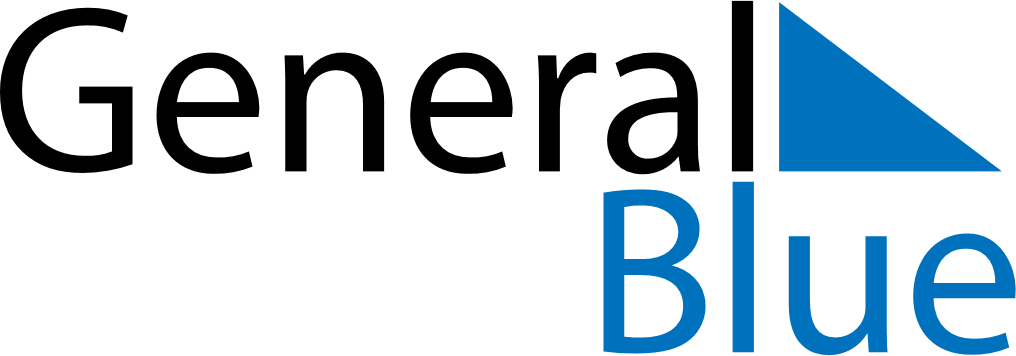 February 2018February 2018February 2018MartiniqueMartiniqueMONTUEWEDTHUFRISATSUN12345678910111213141516171819202122232425262728